Αριθ. Πρωτ…….………….      Ημερομηνία:………………..ΒΕΒΑΙΩΣΗ ΦΟΙΤΗΣΗΣ ΑΛΛΟΔΑΠΟΥ ΜΑΘΗΤΗ ΣΕ ΕΛΛΗΝΙΚΟ ΣΧΟΛΕΙΟ ΣΤΗΝ ΕΛΛΑΔΑΒεβαιώνεται ότι, όπως προκύπτει από το αρχείο του …..ου Δημοτικού Σχολείου ……………………  ο/η              με αρ. μητρώου μαθητή: ……………………….. έχει συμπληρώσει φοίτηση στο Σχολείο μας ως ακολούθως:Η παρούσα βεβαίωση χορηγείται ύστερα από αίτησή του/της ……………………………………………………… ……………………………………………………… για την απόκτηση ελληνικής ιθαγένειας σύμφωνα με τις διατάξεις του Ν. 4332/2015 (ΦΕΚ 76 Α΄).Παρατηρήσεις: ………………………………………………………………………………………………………………………………..………………………………………………………………………………………………………………………………………………………..									Ο/Η Δ/ντής-Προϊστάμενος/η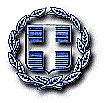 ΕΛΛΗΝΙΚΗ ΔΗΜΟΚΡΑΤΙΑΥΠΟΥΡΓΕΙΟ ΠΑΙΔΕΙΑΣ ΚΑΙ ΘΡΗΣΚΕΥΜΑΤΩΝΠΕΡΙΦΕΡΕΙΑΚΗ ΔΙΕΥΘΥΝΣΗ Α/ΘΜΙΑΣ ΚΑΙ Β/ΘΜΙΑΣ ΕΚΠ/ΣΗΣ ΔΥΤΙΚΗΣ ΕΛΛΑΔΑΣΔΙΕΥΘΥΝΣΗ Π.Ε. ΑΧΑΪΑΣ….... ΔΗΜΟΤΙΚΟ ΣΧΟΛΕΙΟ ……………ΤΑΧ. ΔΙΕΥΘΥΝΣΗ: …………………Τηλ.: ………………...........Fax: ……………………….. Email: ……………………………..ΕΛΛΗΝΙΚΟΙ ΧΑΡΑΚΤΗΡΕΣΛΑΤΙΝΙΚΟΙ ΧΑΡΑΚΤΗΡΕΣΕΠΩΝΥΜΟ:ΟΝΟΜΑ:ΟΝΟΜΑ ΠΑΤΕΡΑ:ΟΝΟΜΑ ΜΗΤΕΡΑΣ:α/αΣχολικό έτοςΤάξηΑποτέλεσμα(προαγωγή, απόλυση και αριθμός πράξης συλλόγου διδασκόντων)123456